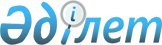 Об определении специально отведенных мест для осуществления выездной торговли на территории Айыртауского района Северо-Казахстанской области
					
			Утративший силу
			
			
		
					Постановление акимата Айыртауского района Северо-Казахстанской области от 9 апреля 2014 года N 175. Зарегистрировано Департаментом юстиции Северо-Казахстанской области 15 мая 2014 года N 2778. Утратило силу постановлением акимата Айыртауского района Северо-Казахстанской области от 21 января 2016 года N 21      Сноска. Утратило силу постановлением акимата Айыртауского района Северо-Казахстанской области от 21.01.2016 N 21 (вводится в действие со дня подписания).

      В соответствии со статьей 27 Закона Республики Казахстан от 12 апреля 2004 года "О регулировании торговой деятельности", пунктом 120 Правил внутренней торговли, утвержденных постановлением Правительства Республики Казахстан от 21 апреля 2005 года № 371 "Об утверждении Правил внутренней торговли", акимат Айыртауского района Северо-Казахстанской области ПОСТАНОВЛЯЕТ:

      1. Определить специально отведенные места для осуществления выездной торговли на территории Айыртауского района Северо-Казахстанской области согласно приложению.

      2. Контроль за исполнением настоящего постановления возложить на курирующего заместителя акима Айыртауского района Северо-Казахстанской области.

      3. Настоящее постановление вводится в действие по истечении десяти календарных дней после дня его первого официального опубликования.

 Специально отведенные места для осуществления выездной торговли на территории Айыртауского района Северо-Казахстанской области
					© 2012. РГП на ПХВ «Институт законодательства и правовой информации Республики Казахстан» Министерства юстиции Республики Казахстан
				
      Аким района

А. Тастемиров

      "СОГЛАСОВАНО"
Руководитель
государственного учреждения
"Айыртауская районная
территориальная инспекция
Комитета ветеринарного
контроля и надзора
Министерства
сельского хозяйства
Республики Казахстан"

Б. Махметов

      Руководитель Республиканского
государственного учреждения
"Айыртауское районное
управление по защите прав
потребителей Департамента
по защите прав потребителей
Северо-Казахстанской области
Агентства 
Республики Казахстан
по защите прав потребителей"

А. Хайруллин
Приложение
к постановлению акимата
Айыртауского района
Северо-Казахстанской области
от 9 апреля 2014 года № 175№ п\п

Места установки автолавки и (или) палатки

1

село Антоновка:

1. улица Ленина, возле магазина "Мечта";

2. улица Ленина, площадь.

2

село Арыкбалык, улица Центральная, напротив магазина "Эления".

3

село Саумалколь, улица Достык, площадь.

4

село Новоукраинка, территория перед магазином "Камал" и узлом почтовой связи.

5

село Айыртау, улица Советская, возле офиса товарищества с ограниченной ответственностью "Айыртау-Алиби".

6

село Гусаковка, улица Школьная, напротив магазина "Луч".

7

село Новосветловка, улица Целинная, напротив пекарни.

8

село Елецкое, улица Центральная, возле дома № 26.

9

село Имантау, улица Ленина, возле дома № 40 "А".

10

село Казанка, улица Советская, центральная площадь напротив магазина "Роза".

11

село Аксеновка, улица Олимпийская, центральная площадь между пекарней и центром досуга.

12

село Карасевка, улица Мира, возле парка. 

13

село Каратал, улица Орталык, возле здания бывшего магазина.

14

село Константиновка, улица Советская, площадь возле магазина "Настюша".

15

село Куспек, улица Советская, площадь возле магазина "Новинка".

16

село Лобаново, улица Ленина, территория напротив административного здания государственного учреждения "Аппарат акима Лобановского сельского округа".

17

село Шалкар, улица Центральная, территория напротив офиса товарищества с ограниченной ответственностью "Ключи".

18

село Нижний Бурлук, улица Центральная, напротив магазина "Ирина".

19

село Даукара, улица Наурыз, возле дома № 3.

20

село Сырымбет, улица Школьная, между магазинами "Айганым" и "Абылайхан".

21

село Кирилловка, улица Ленина, возле магазина "Нурхан".

22

село Каменный Брод, улица Школьная, возле магазина "Руслан".

